PANDUAN PENGGUNAAN APLIKASI SIMPATIK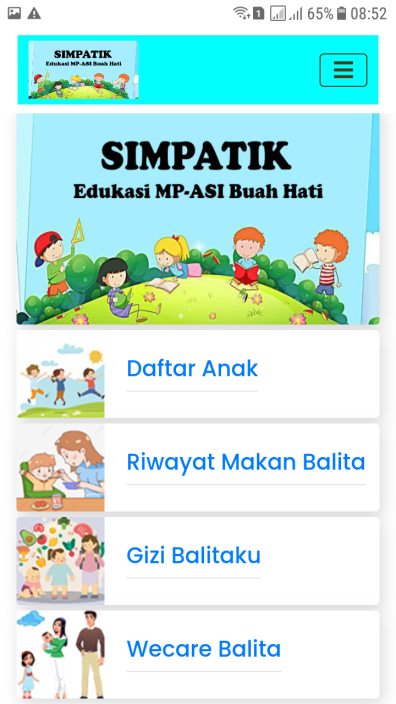 EDUKASI MP-ASI BUAH HATIKunjungi link : https://litmas.poltekkesjambi.ac.id/simpatik/index.php Maka akan tampil gambar dibawah ini.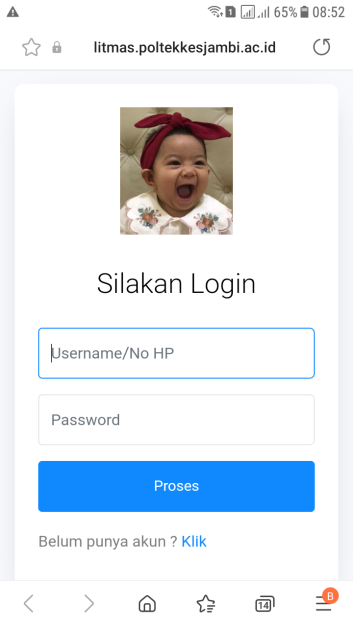 Jika belum punya akun, bisa klik, dan registrasi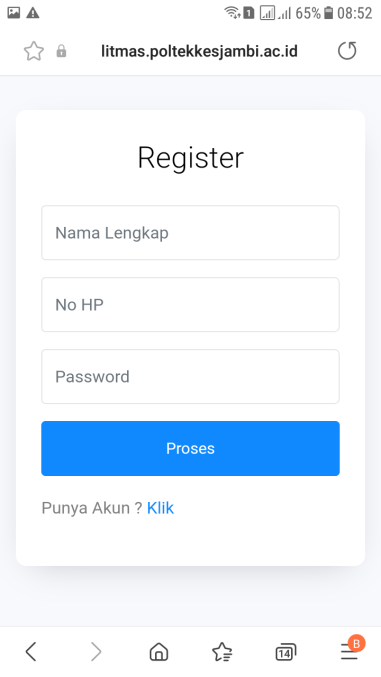 Gambar dibawah ini merupakan halaman awal, setelah login berhasil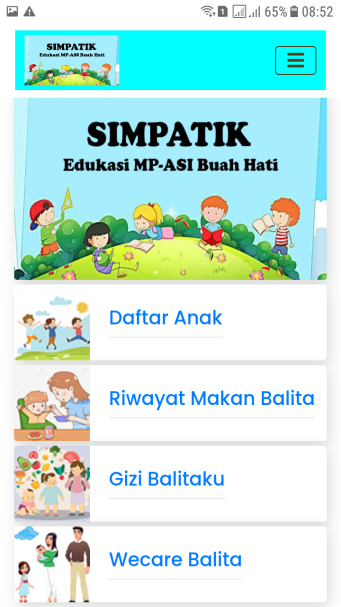 Klik Daftar anak, akan menampilkan data anak, dan inputan tambah anak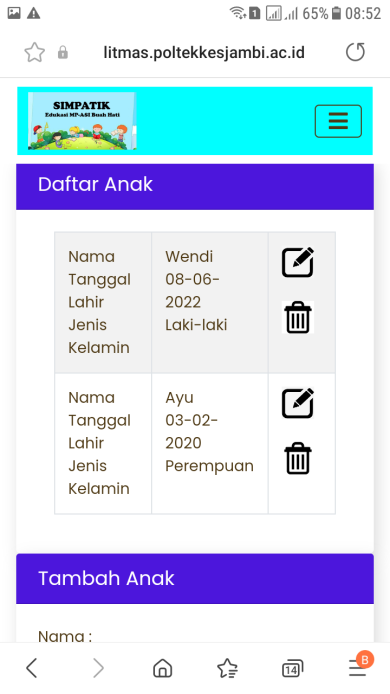 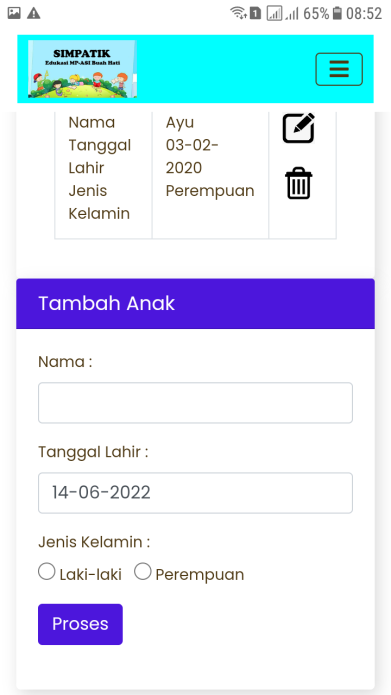 Klik gambar simpatik, klik menu riwayat makan balita, maka akan terlihat menu daftar bahan makanan, menu harian balita, angka kecukupan gizi balita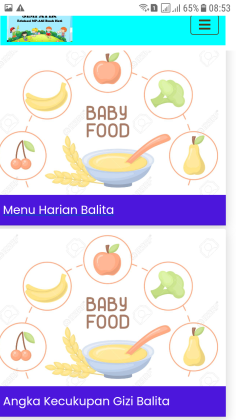 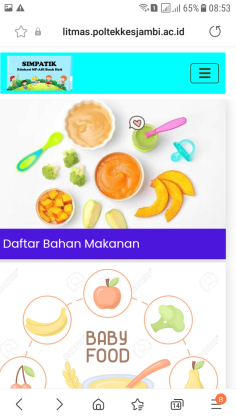 Klik menu bahan makanan, akan terlihat nama makanan, energy, karbohidrat, lemak dan protein.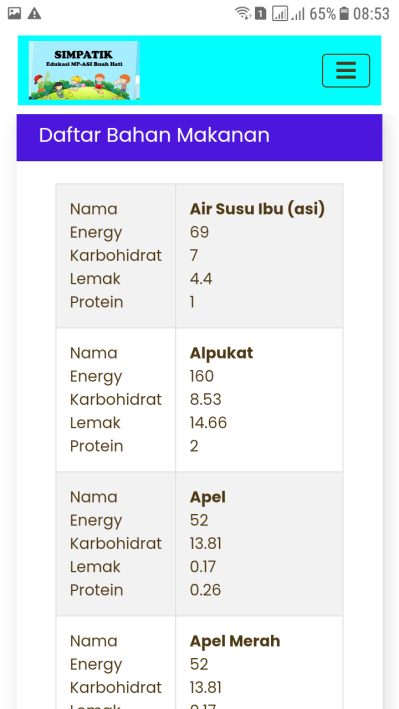 Menu harian balita, digunakan untuk kontrol makanan yang dimakan balita setiap harinya.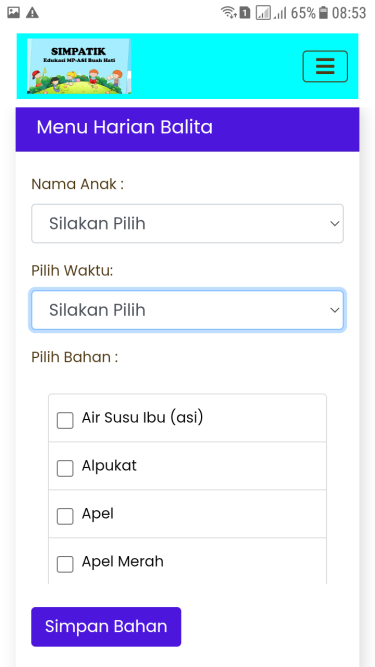 Menu angka kecukupan gizi balita digunakan untuk melihat, gizi standart balita berdasarkan umurnya.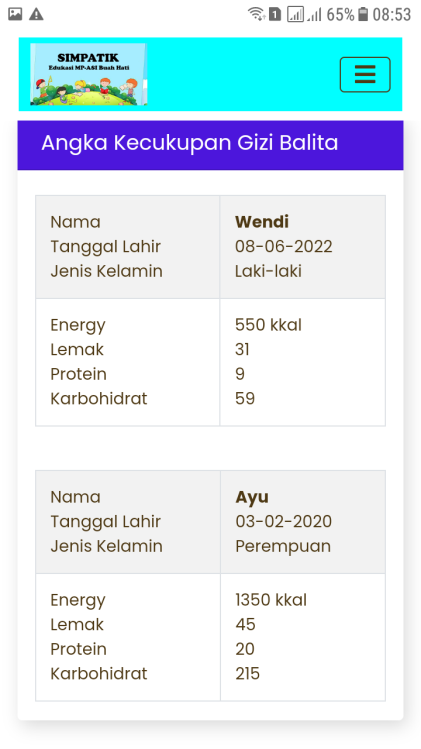 Klik menu gizi balitaku, maka akan terlihat menu video gizi balitaku dan mp asi balitaku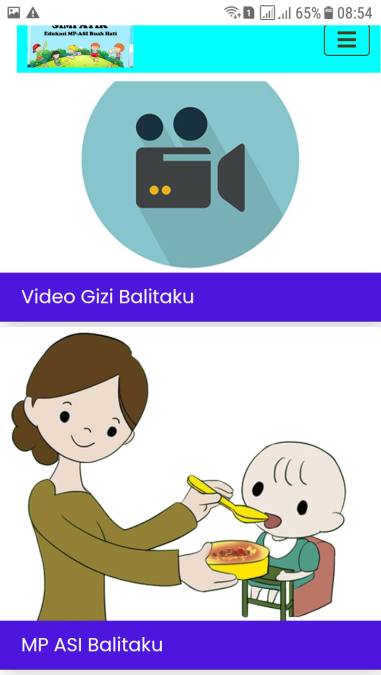 Menampilkan video gizi balitaku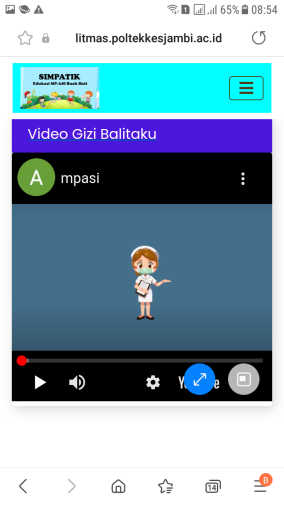 Menampilakan resep makanan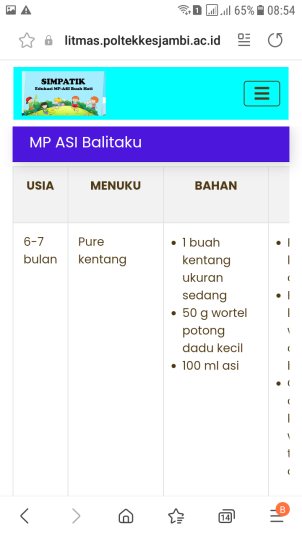 Menampilkan inputan pertanyaan ingin ditanyakan ibu balita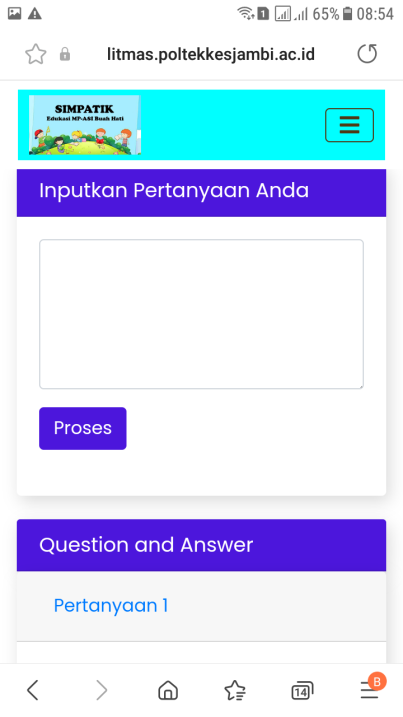 